Зачем нужны правила дорожного движения?Цель: Профилактика детского дорожно – транспортного травматизма.Задачи:1.Уточнить и закрепить знания детей по правилам дорожного движения, навыки безопасного поведения на улицах и дорогах.2. Развивать творческую активность, логическое мышление, внимательность, пропаганда правил дорожного движения.3. Воспитывать культуру безопасного поведения на дороге, законопослушность.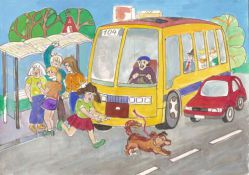 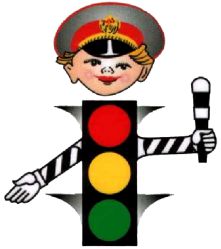 Дорогие друзья!Вы ходите в школу и в магазин, ездите в гости к приятелям и к родственникам, посещаете кинотеатры и клубы, стадионы и поликлиники. И каждый раз, когда вы выходите из дома на улицу, вы можете столкнуться с различными неприятностями и даже опасностями.Как избежать их?Надо уметь предвидеть опасности.Надо обладать знаниями, которые помогут вам избежать неприятностей на улице. А для этого вы должны твёрдо знать, что необходимо соблюдать Правила дорожного движения Российской Федерации.На нашем сайте вы найдете рассказы о том, как появились различные транспортные средства, какие дорожные знаки устанавливают на дорогах, для чего нужны светофоры и пешеходные переходы, как должны вести себя пешеходы и пассажиры, можно ли играть на дороге и чем опасен гололёд.Мы надеемся, что, прочитав эти страницы, вы поймёте:все водители, пешеходы и пассажиры должны соблюдать Правила дорожного движения.Кто есть кто на дороге. Ты вышел из дома на улицу. Мимо тебя идёт много людей. Одни из них торопятся на работу, другие спешат по разным делам, третьи идут в магазин, а некоторые просто гуляют. Но все эти люди — мужчины и женщины, подростки и взрослые, мальчики и девочки, — выйдя на улицу, становятся пешеходами.Пешеход — это человек, который идёт по дороге пешком, а не едет в каком-либо транспортном средстве. Люди, которые входят в салон автобуса, трамвая или троллейбуса, спускаются по эскалатору и заходят в вагон метро, садятся в электричку или маршрутное такси, становятся пассажирами.Пассажир — это человек, едущий в любом транспортном средстве, за исключением водителя. Люди, которые управляют каким-либо транспортным средством, заставляя его двигаться, те, кто находится за рулём автомобиля или автобуса, троллейбуса или маршрутного такси, велосипеда или мотоцикла, являются — водителями.Водитель — это человек, который управляет транспортным средством.Все они — и пешеходы, и пассажиры, и водители — должны соблюдать определённые правила движения. Только в этом случае они смогут сохранить здоровье, и даже жизнь.Дорога требует серьёзного и ответственного отношения от всех участников дорожного движения — и от водителей, и от пешеходов.  Было время, когда по улицам и дорогам ездили лишь всадники верхом на лошадях, колесницы и конные повозки. Их можно считать первыми транспортными средствами. Ездили они, не соблюдая никаких правил, и поэтому нередко сталкивались друг с другом. Ведь улицы городов в те времена обычно были узкими, а дороги извилистыми и ухабистыми. Стало ясно, что нужно упорядочить движение по улицам и дорогам, то есть изобрести правила, которые сделали бы движение по ним удобным и безопасным.Первые правила дорожного движения появились более 2000 лет назад, ещё при Юлии Цезаре.Они помогали регулировать движение по улицам городов. Некоторые из этих правил дошли до наших дней. Например, уже в те давние времена на многих улицах было разрешено только одностороннее движение.В России дорожное движение регулировалось царскими указами. Так, в указе императрицы Анны Иоанновны от 1730 года говорилось: «Извозчикам и прочим всяких чинов людям ездить, имея лошадей в упряжи, со всяким опасением и осторожностью, смирно. А тех, кто не будет соблюдать сих правил, — бить кнутом и ссылать на каторгу». А в указе императрицы Екатерины II сказано: «На улицах ямщикам ни в коем разе не кричать, не свистеть, не звенеть и не бренчать».В конце XVIII века появились первые «самодвижущиеся повозки» — автомобили. Ездили они очень медленно и вызывали у многих критику и насмешки. Например, в Англии ввели правило, по которому впереди каждого автомобиля должен был идти человек с красным флагом или фонарём и предупреждать встречные кареты и всадников. А скорость движения не должна была превышать 3 километра в час; кроме того, водителям запрещалось подавать предупредительные сигналы. Вот такие были правила: не свисти, не дыши и ползи как черепаха.Но, несмотря ни на что, автомобилей становилось всё больше и больше. И в 1893 году во Франции появились первые правила для автомобилистов. Сначала в разных странах были разные правила. Но это было очень неудобно.Поэтому в 1909 году на Международной конференции в Париже была принята Конвенция по автомобильному движению, которая установила единые правила для всех стран. Эта Конвенция ввела первые дорожные знаки, установила обязанности водителей и пешеходов.Современным правилам дорожного движения почти 100 лет.Азбука безопасности на дороге - История правил дорожного движения (Уроки тетушки Совы) серия 1(https://www.youtube.com/watch?v=w7H764nEQGA&ab_channel=%D0%A3%D1%80%D0%BE%D0%BA%D0%B8%D0%A2%D1%91%D1%82%D1%83%D1%88%D0%BA%D0%B8%D0%A1%D0%BE%D0%B2%D1%8B)История светофораА знаешь ли ты, когда появился привычный для нас светофор?Оказывается, регулировать движение с помощью механического прибора начали уже 140 лет назад, в Лондоне. Первый светофор стоял в центре города на столбе высотой 6 метров. Управлял им специально приставленный человек. С помощью системы ремней он поднимал и опускал стрелку прибора. Потом стрелку заменил фонарь, работавший на светильном газе. В фонаре были зелёные и красные стёкла, а жёлтые ещё не придумали.Первый электрический светофор появился в США, в городе Кливленде, в 1914 году. Он тоже имел лишь два сигнала — красный и зелёный — и управлялся вручную. Жёлтый сигнал заменял предупреждающий свисток полицейского. Но уже через 4 года в Нью-Йорке появились трёхцветные электрические светофоры с автоматическим управлением.Интересно, что в первых светофорах зелёный сигнал находился наверху, но потом решили, что лучше поместить сверху красный сигнал. И теперь во всех странах мира сигналы светофора располагаются по единому правилу: вверху—красный, посередине — жёлтый, внизу — зелёный.У нас в стране первый появился в 1929 году в Москве. Он был похож на круглые часы с тремя секторами — красным, жёлтым и зелёным. А регулировщик вручную поворачивал стрелку, устанавливая её на нужный цвет.Потом в Москве и Ленинграде (так тогда назывался Санкт- Петербург) появились электрические светофоры с тремя секциями современного типа. А в 1937 году в Ленинграде на улице Желябова (ныне Большой Конюшенной улице), около универмага ДЛТ, появился первый пешеходный светофор.Азбука безопасности - Светофоры(https://www.youtube.com/watch?v=FJ3HoeZCZIk&ab_channel=RikiSTUDY) 